ESCUELA SUPERIOR POLITÉCNICA DEL LITORAL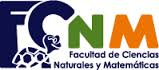 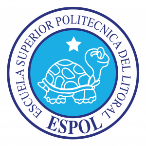 FACULTAD DE CIENCIAS NATURALES Y MATEMATICASEXAMEN PARCIAL DE TEORÍA ECONÓMICAI Termino 2014NOMBRE: ______________________________________________________        Tema 1. Conteste las siguientes preguntas¿Qué es un bien inferior y un bien normal? Ejemplos¿Cuál es la diferencia entre un bien sustituto y complementario? Ejemplos¿Cuál es la diferencia entre cambios en la Cantidad demandada y cambios en la Demanda? GrafiqueTema 2. Resuelva los siguientes Ejercicios. 30 Puntos1.- A un precio de $45 la cantidad demandada de un producto es de 3500 unidades. Si el precio disminuye a $25, la cantidad demandada aumenta en 800 unidades más.Se pide:a) Calcular el valor de la elasticidad-precio. b) Explicar de qué tipo de demanda se trata.c) Realizar la representación gráfica.2.- A un precio de $2600  el número de unidades que la empresa Economía S.A. ofrece en el mercado es de 15200 unidades del único bien que produce. Al disminuir el precio en $900, el volumen total de unidades ofrecidas en el mercado es de 10500 unidades.Se pide:a) Calcular el valor de la elasticidad-precio. b) Explicar de qué tipo de oferta se trata.c) Realizar la representación gráfica.3.- Considerando los ejercicios 1 y 2, encontrar: a) Las ecuaciones de Oferta y Demanda respectivas b) Hallar el equilibrio del Mercado.c) Realizar la gráfica respectiva.